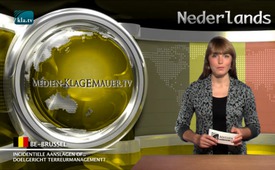 Incidentele aanslagen of... doelgericht terreurmanagement?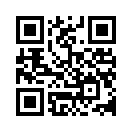 Terreuraanslagen en bloedbaden nemen nu ook in Europa toe. Maar zoals bij de aanslagen van 9/11 op het World Trade Center in Amerika, komen er in Europa ook veel aanwijzingen van vele ongerijmdheden: de aanslag van 7 januari 2015 op Charlie Hebdo, 6 aanslagen in Parijs op 13 november 2015, de aanslag van 22 maart 2016 op de luchthaven in Zaventem en in de metro in Brussel,Terreuraanslagen en bloedbaden nemen nu ook in Europa toe. Maar zoals bij de aanslagen van 9/11 op het World Trade Center in Amerika, komen er in Europa ook veel aanwijzingen van vele ongerijmdheden: de aanslag van 7 januari 2015 op Charlie Hebdo, 6 aanslagen in Parijs op 13 november 2015, de aanslag van 22 maart 2016 op de luchthaven in Zaventem en in de metro in Brussel, die van 14 juli 2016 in Nice, het bloedbad van 11 maart 2009 in Winnenden (16 doden – dader 17 jaar, ex-leerling) en van 22 juli 2016 in München (10 doden – dader 18 jaar) en andere meer. Maar in plaats van de vragen en aanwijzingen van de bevolking ernstig te nemen en op te helderen, varen regeringsbureaus hun eigen koers. Voorbeelden: Amerika voerde een 'oorlog tegen terreur' na de aanslagen van 11 september. Zij streden in het Midden Oosten én tegen hun eigen bevolking, wiens fundamentele rechten massaal worden beknot. In Groot-Brittannië werd, na de aanslag op de metro in Londen, meteen de controletechniek opgedreven. In Frankrijk werden, na de aanslagen in Parijs, aankopen met contant geld of onpersoonlijke creditkaart, strikt gereglementeerd. Na de aanslag in Nice verlengde de Franse president direct de nationale noodmaatregelen. ,Sinds de terreuraanslagen van 9/11 werd dit herhaaldelijk waargenomen en daardoor zijn verschillende commentators tot de conclusie gekomen dat het niet gaat om willekeurige terreuraanslagen, maar om een strategisch terreurmanagement met in scène gezette aanslagen. Regeringskringen, geheime diensten en media zijn hierin duidelijk betrokken.door enmBronnen:www.kla.tv/7370
www.kla.tv/7369
www.kla.tv/7219
www.kla.tv/7209Dit zou u ook kunnen interesseren:#9-11 - 9/11 - www.kla.tv/9_11-nlKla.TV – Het andere nieuws ... vrij – onafhankelijk – ongecensureerd ...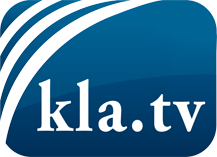 wat de media niet zouden moeten verzwijgen ...zelden gehoord van het volk, voor het volk ...nieuwsupdate elke 3 dagen vanaf 19:45 uur op www.kla.tv/nlHet is de moeite waard om het bij te houden!Gratis abonnement nieuwsbrief 2-wekelijks per E-Mail
verkrijgt u op: www.kla.tv/abo-nlKennisgeving:Tegenstemmen worden helaas steeds weer gecensureerd en onderdrukt. Zolang wij niet volgens de belangen en ideologieën van de kartelmedia journalistiek bedrijven, moeten wij er elk moment op bedacht zijn, dat er voorwendselen zullen worden gezocht om Kla.TV te blokkeren of te benadelen.Verbindt u daarom vandaag nog internetonafhankelijk met het netwerk!
Klickt u hier: www.kla.tv/vernetzung&lang=nlLicence:    Creative Commons-Licentie met naamgeving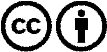 Verspreiding en herbewerking is met naamgeving gewenst! Het materiaal mag echter niet uit de context gehaald gepresenteerd worden.
Met openbaar geld (GEZ, ...) gefinancierde instituties is het gebruik hiervan zonder overleg verboden.Schendingen kunnen strafrechtelijk vervolgd worden.